       O B E C   V E L K Ý   K A R L O V                                                                                                                               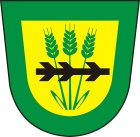 Velký Karlov 68, 671 28 p.  Jaroslavice, okr.  Znojmo, IČ: 00637076tel.,fax.: 515 275 229									mobil:  725 111 151e-mail: karlov@infoniva.czweb: www.velkykarlov.czVýroční zpráva o činnosti Obce Velký Karlov v oblasti poskytování informací podle zákona č. 106/1999 Sb., o svobodném přístupu k informacím, ve znění pozdějších předpisů za rok 2023V souladu s § 18 odstavce 1 zákona č. 106/1999 Sb., o svobodném přístupu k informacím, ve znění pozdějších předpisů Obce Velký Karlov jako povinný subjekt zveřejňuje následující údaje, které se týkají jeho činnosti v oblasti poskytování informací podle zákona 106/1999 Sb. za rok 2023Počet podaných žádostí o informace a počet vydaných rozhodnutí o odmítnutí žádostí - § 18odst. 1 písm. a) zákona 106/1999 Sb. :podané žádosti o informace:						0vydaná rozhodnutí a odmítnutí žádosti o informace			0Počet podaných odvolání proti rozhodnutí				0Opis podstatných částí každého rozsudku				0Výčet poskytnutých výhradních licencí včetně odůvodněnínezbytnosti poskytnutí výhradní licence				          	0Počet stížností podaných podle § 16a, důvody jejich podání a stručný popis způsobu jejich vyřízení					0Další informace vztahující se k uplatnění tohoto zákona		0Webová stránka povinného subjektu www.velkykarlov.czVe Velkém Karlově dne 3. 1. 2024